专题07 力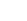 知识导图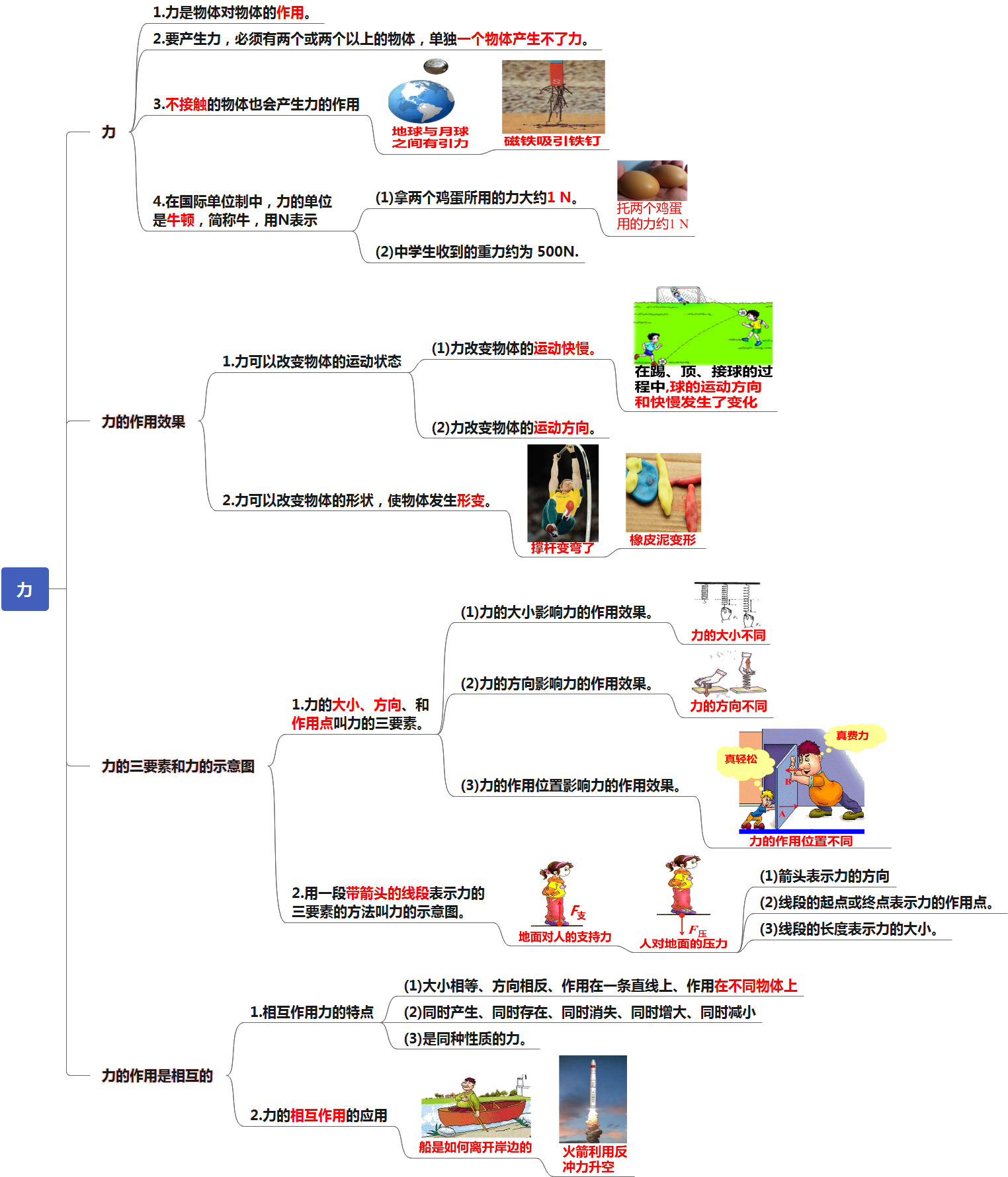 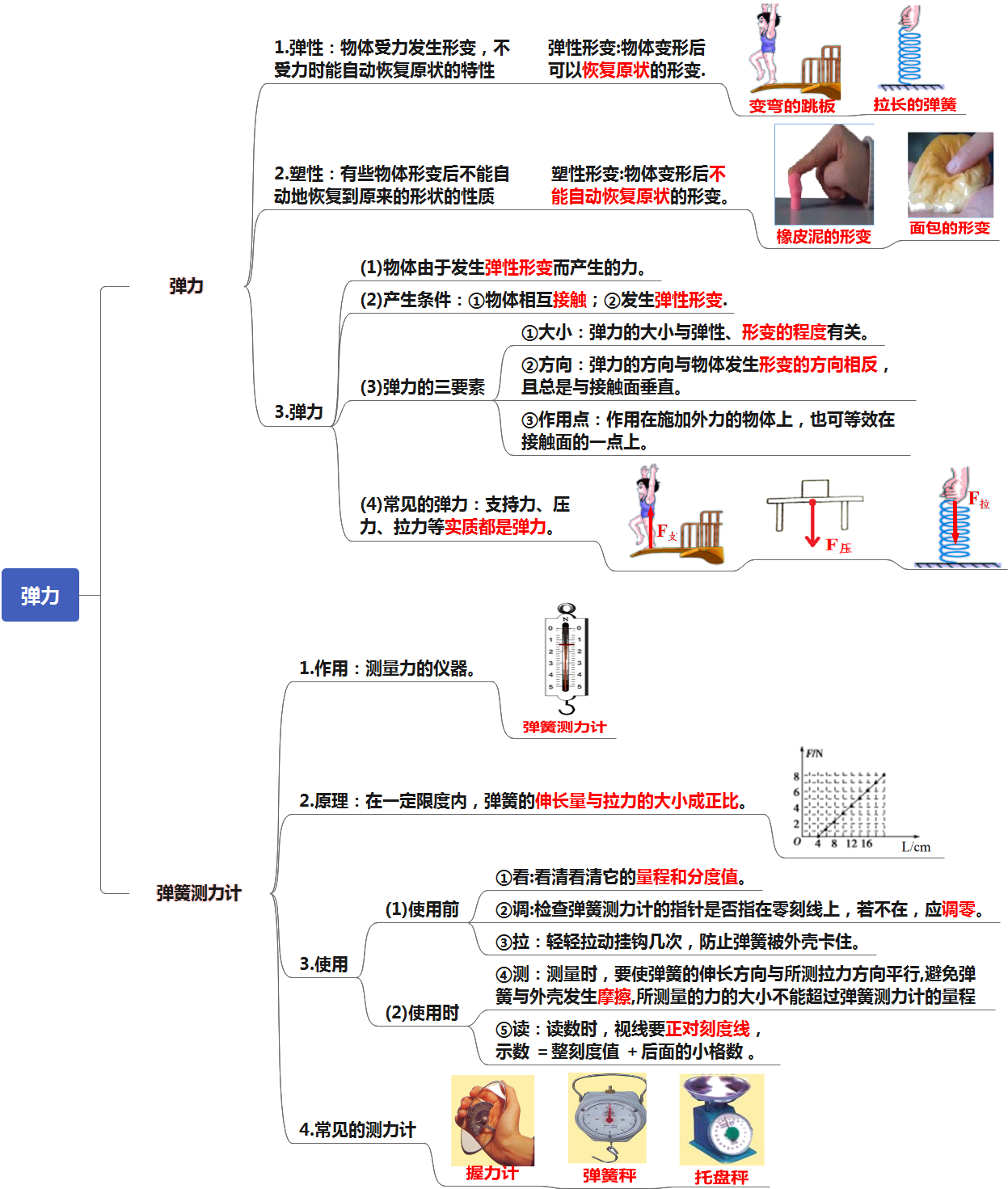 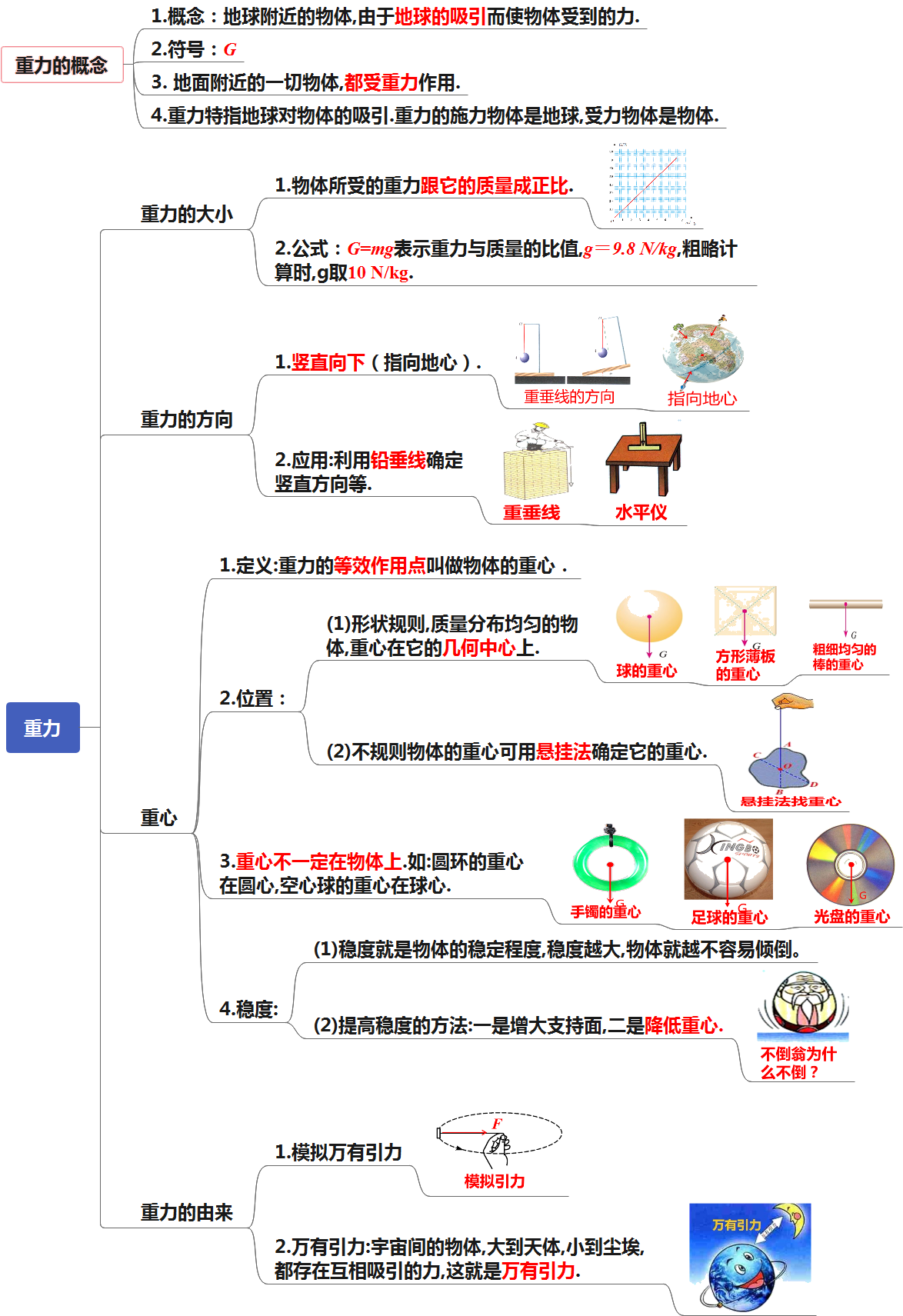 